3.06.2020- rytmika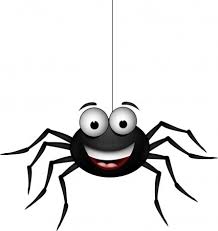 Witam wszystkie dzieci! Dzisiejszy temat: „Idzie pająk”- zabawa przy muzyce klasycznej3,4,5- latki„Wesołe powitanie”- na powitanie proponuję piosenkę odsyłam do linku:https://www.youtube.com/watch?v=8HozqzBRUec„Gimnastyka z instrumentami”- zachęcam wykonywania poszczególnych ruchów ciała do muzyki.odsyłam do linku:https://www.youtube.com/watch?v=JWa9UQwRqNA„Le Basque” J. Galway- Tytuł zabawy´ ”Idzie pająk” (pająk)Opis zabawy:Idzie, idzie, idzie, idzie, idzie, idzie, spadł    x 4  (Pokazujemy na różnych częściach ciała chód pająka palcem wskazującym oraz środkowym)Taki zły     x 4     (klaskanie)W jedną stronę, w jedną stronę wciąż naciągał sieć-  (kręcenie młynka prawą ręką z lewej strony ciała)W drugą stronę, w drugą stronę wciąż naciągał sieć. - (kręcenie młynka prawą ręką z prawej strony ciała)Taki zły     x 4     (klaskanie)W jedną stronę, w jedną stronę wciąż naciągał sieć-  (kręcenie młynka prawą ręką z lewej strony ciała)W drugą stronę, w drugą stronę wciąż naciągał sieć. - (kręcenie młynka prawą ręką z prawej strony ciała)odsyłam do filmiku instruktażowego:https://www.facebook.com/watch/?v=347576642472672Utwór „La Basque”odsyłam do linku:https://www.youtube.com/watch?v=Qwm_SB_G-LgRelaksacja- przypomnienie znanej dzieciom wyciszanki.odsyłam do linku:https://www.youtube.com/watch?v=tb5TAMjnNvMPiosenka na do widzenia:odsyłam do linku:https://www.youtube.com/watch?v=fPzOtDkj00o